        Załącznik do Zarządzenia nr 410/2019	Burmistrza Nysy z dnia 18 października 2019 r.Nr ewidencyjny wniosku PS.PR.8250.1. ……………….…………                     
                                                                                                                      (wypełnia osoba przyjmująca wniosek)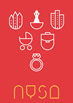 WNIOSEK O PRZYZNANIE ŚWIADCZENIA PIENIĘŻNEGO – „BONU WYCHOWAWCZEGO”WNIOSEK NALEŻY WYPEŁNIĆ DRUKOWANYMI LITERAMI **	W przypadku konieczności udokumentowania zamieszkania na terenie Gminy Nysa przez 3 lata w przeciągu 10 lat rozliczenie podatkowe odpowiednio za poszczególne lata, do wglądu na żądanie pracownika merytorycznego zajmującego się weryfikacją wniosku.***	Niepotrzebne skreślić.Do wniosku należy dołączyć:Oświadczenie dotyczące miejsca zamieszkania oraz oświadczenie o rozliczaniu się z tytułu podatku dochodowego z Urzędem Skarbowym w Nysie, zgodnie z załącznikiem nr 1 / 1 a do wniosku.Oświadczenie o prowadzeniu aktywnej działalności gospodarczej zgodnie z załącznikiem nr 2 / 2 a do wniosku.Zaświadczenie o zatrudnieniu, wystawione przez pracodawcę, zgodnie z załącznikiem nr 3 / 3 a do wniosku.Zaświadczenie KRUS o podleganiu ubezpieczeniu z tytułu prowadzenia działalności rolniczej.Oświadczenie o pobieraniu świadczenia 500+, zgodnie z załącznikiem nr 4 do wnioskuOświadczenie o pobieraniu świadczenia pielęgnacyjnego w związku z opieką nad dzieckiem niepełnosprawnym, zgodnie z załącznikiem nr 5 do wniosku.Oświadczenia dzieci pełnoletnich, zgodnie z załącznikiem nr 6 do wniosku.Uwagi:o każdej zmianie mającej wpływ na wypłatę świadczenia w toku postępowania i po wydaniu decyzji przyznającej świadczenie wnioskodawca ma obowiązek niezwłocznie, nie później niż w ciągu 14 dni od zaistnienia tych okoliczności, poinformować pisemnie tutejszy Urząd. Zaistnienie wskazanych okoliczności spowoduje wszczęcie postępowania administracyjnego w przedmiocie zmiany decyzji lub obowiązku zwrotu nienależnie pobranych świadczeń.wniosek zostanie pozostawiony bez rozpatrzenia, a tym samym świadczenie nie zostanie przyznane, w przypadku:złożenia wniosku na formularzu innym niż obowiązujący w dacie złożenia wniosku,nieuzupełnienia wniosku w terminie i na zasadach wskazanych w § 4 ust. 5 Regulaminu,złożenia wniosku po upływie terminu składania wniosków określonym w § 4 ust. 4 Regulaminu;termin składania wniosku nie podlega przywróceniu;wszystkie załączniki, o których mowa w § 4 ust. 3 Regulaminu są składane w formie oświadczeń albo zaświadczeń, przy czym osoby weryfikujące wniosek na etapie jego składania lub w trakcie realizacji programu wypłacania bonu wychowawczego, mają prawo żądać 
w uzasadnionych przypadkach dodatkowych oświadczeń, zaświadczeń i innych dokumentów niezbędnych do ustalenia prawa do bonu, 
w szczególności mających wpływ na ustalenie faktu, czy zostały spełnione kryteria określone w § 3 Regulaminu, uprawniające do otrzymania świadczenia;wniosek wraz z wymaganymi załącznikami winien być wypełniony zgodnie ze stanem faktycznym, wynikającym z aktualnej sytuacji w rodzinie; w przypadku ujawnienia, iż dane w nim zawarte nie odpowiadają prawdzie, nienależnie pobrane świadczenie - bon wychowawczy wraz 
z ustawowymi odsetkami, będą podlegać zwrotowi;wypłacający świadczenie – bon wychowawczy, może weryfikować wniosek wraz z załącznikami, w każdy sposób zgodny z prawem.Oświadczenia:Oświadczam, iż w okresie co najmniej 1 miesiąca poprzedzającego datę złożenia wniosku o przyznanie świadczenia nie otrzymuję świadczeń wypłacanych przez Ośrodek Pomocy Społecznej w Nysie za wyjątkiem wymienionych w § 3 ust. 3 pkt. 4 Regulaminu przyznawania bonu wychowawczego (załącznik do Uchwały Nr XIV/223/19 Rady Miejskiej w Nysie z dnia 25 września 2019 r.).Oświadczam, że nie jestem, nie byłem/am pozbawiony/na władzy rodzicielskiej, a także władza rodzicielska nigdy nie została mi zawieszona ani ograniczona.Oświadczam, ze nie jestem prawomocnie skazany/a z art. 207 Kodeksu karnego.Oświadczam, że wszystkie dane zawarte we Wniosku są zgodne ze stanem prawnym i faktycznym na dzień złożenia niniejszego oświadczenia.Oświadczam, iż zapoznałem/am się z Regulaminem przyznawania bonu wychowawczego stanowiącego załącznik do Uchwały Nr XIV/223/19 Rady Miejskiej w Nysie z dnia 25 września 2019 r.UWAGA:Wszystkie kryteria uprawniające do otrzymania bonu wychowawczego muszą być spełnione na dzień składania wniosku o przyznanie świadczenia, jak również 
w toku weryfikacji wniosku na etapie przyznania oraz od dnia wydania decyzji przyznającej świadczenie do dnia określonego w decyzji, na który świadczenie zostało przyznane.Klauzula informacyjna o przetwarzaniu danych osobowychZgodnie z art. 13 ust. 1 i ust. 2 rozporządzenia Parlamentu Europejskiego i Rady (UE) 2016/679 z 27 kwietnia 2016 r. 
w sprawie ochrony osób fizycznych w związku z przetwarzaniem danych osobowych i w sprawie swobodnego przepływu takich danych oraz uchylenia dyrektywy 95/46/WE (RODO), informujemy:1)	Administratorem Pani/Pana danych osobowych jest Gmina Nysa z siedzibą w Nysie, ul. Kolejowa 15, kod pocztowy 
48-300, adres e-mail: nysa@www.nysa.pl, telefon: 77 4080500, reprezentowana przez Burmistrza Nysy; 2)	sposoby kontaktu z Inspektorem Ochrony Danych w Gminie Nysa, to adres korespondencyjny: ul. Kolejowa 15, 
48-300 Nysa, adres e-mail: iod@www.nysa.pl;3)	przetwarzanie Pani/Pana danych osobowych będzie się odbywać na podstawie art. 6 ust. 1 lit c i e oraz art. 9 ust. 2
 lit b i g unijnego rozporządzenia RODO w związku z weryfikacją danych zawartych we wniosku, przyznaniem świadczenia, wypłatą i kontrolą prawidłowości jego pobierania;4)	Pani/Pana dane osobowe będą przechowywane przez okres 10 lat;5)	przysługuje Pani/Pan prawo dostępu do treści swoich danych osobowych, do ich sprostowania, ograniczenia ich przetwarzania, do przenoszenia danych oraz wniesienia sprzeciwu wobec ich przetwarzania;6)	przysługuje Pani/Panu prawo wniesienia skargi do organu nadzorczego, jeśli Pani/Pana zdaniem, przetwarzanie danych osobowych Pani/Pana – narusza przepisy unijnego rozporządzenia RODO;7)	podanie przez Panią/Pana danych osobowych ma charakter dobrowolny, ale jest konieczne do rozpatrzenia wniosku, 
weryfikacji danych zawartych we wniosku, przyznania i wypłaty świadczenia oraz kontroli prawidłowości jego pobierania, niepodanie danych osobowych będzie skutkowało pozostawieniem wniosku bez rozpatrzenia;8)	Pani/Pana dane osobowe mogą być udostępniane innym odbiorcom lub kategoriom odbiorców danych osobowych, 
w uzasadnionych przypadkach i na podstawie odpowiednich przepisów prawa, umów powierzenia 
lub stosownych upoważnień;9)	Pani/Pana dane osobowe nie będą przetwarzane w sposób zautomatyzowany i nie będą profilowane.Załącznik nr 1 do wniosku……………………………….……, dnia …………………….………………………. rokuOŚWIADCZENIE MATKI / opiekuna prawnego………………………………………………czytelny podpisZałącznik nr 2 do wniosku (wypełnić, gdy dotyczy)……………………………….……, dnia …………………….………………………. rokuOŚWIADCZENIE O PROWADZENIU DZIAŁALNOŚCI GOSPODARCZEJ MATKI / opiekuna prawnego………………………………………………czytelny podpis* niepotrzebne skreślićZałącznik nr 3 do wniosku (wypełnić, gdy dotyczy)……………………………….……, dnia …………………….………………………. roku……………….……………………………………..          Pieczęć zakładu pracyZAŚWIADCZENIE O ZATRUDNIENIU MATKI / opiekuna prawnego………………………………………………Pieczęć i podpis pracodawcy* niepotrzebne skreślićZałącznik nr 1a do wniosku……………………………….……, dnia …………………….………………………. rokuOŚWIADCZENIE OJCA / opiekuna prawnego………………………………………………czytelny podpisZałącznik nr 2a do wniosku (wypełnić, gdy dotyczy)……………………………….……, dnia …………………….………………………. rokuOŚWIADCZENIE O PROWADZENIU DZIAŁALNOŚCI GOSPODARCZEJ OJCA / opiekuna prawnego………………………………………………czytelny podpis* niepotrzebne skreślić
Załącznik nr 3a do wniosku (wypełnić, gdy dotyczy)……………………………….……, dnia …………………….………………………. roku……………….……………………………………..          Pieczęć zakładu pracyZAŚWIADCZENIE O ZATRUDNIENIU OJCA / opiekuna prawnego………………………………………………Pieczęć i podpis pracodawcy* niepotrzebne skreślićZałącznik nr 4 do wniosku (wypełnić, gdy dotyczy)……………………………….……, dnia …………………….………………………. rokuOŚWIADCZENIE O POBIERANIU ŚWIADCZENIA 500+………………………………………………czytelny podpis* niepotrzebne skreślićZałącznik nr 5 do wniosku (wypełnić, gdy dotyczy)……………………………….……, dnia …………………….………………………. rokuOŚWIADCZENIE O POBIERANIU ŚWIADCZENIA PIELĘGNACYJNEGO ………………………………………………czytelny podpisPotwierdzam, iż wyżej wymieniona osoba pobiera świadczenie pielęgnacyjne 
w związku z opieką na dzieckiem niepełnosprawnym…………………………………………………………………………………..podpis i pieczęć pracownika Ośrodka Pomocy Społecznej w NysieZałącznik nr 6 do wniosku (wypełnić, gdy dotyczy)……………………………….……, dnia …………………….………………………. rokuOŚWIADCZENIE DZIECKA PEŁNOLETNIEGO  oświadczam, iż nie pozostaję w związku małżeńskim oraz nie posiadam własnego dziecka.……………….......................................czytelny podpis pełnoletniego dziecka1. INFORMACJE DOTYCZĄCE WNIOSKODAWCY1. INFORMACJE DOTYCZĄCE WNIOSKODAWCY1. INFORMACJE DOTYCZĄCE WNIOSKODAWCY1. INFORMACJE DOTYCZĄCE WNIOSKODAWCY1. INFORMACJE DOTYCZĄCE WNIOSKODAWCY1. INFORMACJE DOTYCZĄCE WNIOSKODAWCY1. INFORMACJE DOTYCZĄCE WNIOSKODAWCY1. INFORMACJE DOTYCZĄCE WNIOSKODAWCY1. INFORMACJE DOTYCZĄCE WNIOSKODAWCY1. INFORMACJE DOTYCZĄCE WNIOSKODAWCY1. INFORMACJE DOTYCZĄCE WNIOSKODAWCY1. INFORMACJE DOTYCZĄCE WNIOSKODAWCY1. INFORMACJE DOTYCZĄCE WNIOSKODAWCY1. INFORMACJE DOTYCZĄCE WNIOSKODAWCY1. INFORMACJE DOTYCZĄCE WNIOSKODAWCY1. INFORMACJE DOTYCZĄCE WNIOSKODAWCY1. INFORMACJE DOTYCZĄCE WNIOSKODAWCY1. INFORMACJE DOTYCZĄCE WNIOSKODAWCY1. INFORMACJE DOTYCZĄCE WNIOSKODAWCY1. INFORMACJE DOTYCZĄCE WNIOSKODAWCY1. INFORMACJE DOTYCZĄCE WNIOSKODAWCY1. INFORMACJE DOTYCZĄCE WNIOSKODAWCY1. INFORMACJE DOTYCZĄCE WNIOSKODAWCY1. INFORMACJE DOTYCZĄCE WNIOSKODAWCY1. INFORMACJE DOTYCZĄCE WNIOSKODAWCY1. INFORMACJE DOTYCZĄCE WNIOSKODAWCY1. INFORMACJE DOTYCZĄCE WNIOSKODAWCY1. INFORMACJE DOTYCZĄCE WNIOSKODAWCY1. INFORMACJE DOTYCZĄCE WNIOSKODAWCY1. INFORMACJE DOTYCZĄCE WNIOSKODAWCY1. INFORMACJE DOTYCZĄCE WNIOSKODAWCY1. INFORMACJE DOTYCZĄCE WNIOSKODAWCY1. INFORMACJE DOTYCZĄCE WNIOSKODAWCY1. INFORMACJE DOTYCZĄCE WNIOSKODAWCY1. INFORMACJE DOTYCZĄCE WNIOSKODAWCY1. INFORMACJE DOTYCZĄCE WNIOSKODAWCY1. INFORMACJE DOTYCZĄCE WNIOSKODAWCY1. INFORMACJE DOTYCZĄCE WNIOSKODAWCY1. INFORMACJE DOTYCZĄCE WNIOSKODAWCY1. INFORMACJE DOTYCZĄCE WNIOSKODAWCY1. INFORMACJE DOTYCZĄCE WNIOSKODAWCY1. INFORMACJE DOTYCZĄCE WNIOSKODAWCY1. INFORMACJE DOTYCZĄCE WNIOSKODAWCY1. INFORMACJE DOTYCZĄCE WNIOSKODAWCY1. INFORMACJE DOTYCZĄCE WNIOSKODAWCY1. INFORMACJE DOTYCZĄCE WNIOSKODAWCY1. INFORMACJE DOTYCZĄCE WNIOSKODAWCY1. INFORMACJE DOTYCZĄCE WNIOSKODAWCY1. INFORMACJE DOTYCZĄCE WNIOSKODAWCY1. INFORMACJE DOTYCZĄCE WNIOSKODAWCY1. INFORMACJE DOTYCZĄCE WNIOSKODAWCY1. INFORMACJE DOTYCZĄCE WNIOSKODAWCY1. INFORMACJE DOTYCZĄCE WNIOSKODAWCY1. INFORMACJE DOTYCZĄCE WNIOSKODAWCY1. INFORMACJE DOTYCZĄCE WNIOSKODAWCY1. INFORMACJE DOTYCZĄCE WNIOSKODAWCY1. INFORMACJE DOTYCZĄCE WNIOSKODAWCYImię i nazwisko Wnioskodawcy – MATKI / opiekuna prawnegoImię i nazwisko Wnioskodawcy – MATKI / opiekuna prawnegoImię i nazwisko Wnioskodawcy – MATKI / opiekuna prawnegoImię i nazwisko Wnioskodawcy – MATKI / opiekuna prawnegoImię i nazwisko Wnioskodawcy – MATKI / opiekuna prawnegoImię i nazwisko Wnioskodawcy – MATKI / opiekuna prawnegoImię i nazwisko Wnioskodawcy – MATKI / opiekuna prawnegoImię i nazwisko Wnioskodawcy – MATKI / opiekuna prawnegoImię i nazwisko Wnioskodawcy – MATKI / opiekuna prawnegoImię i nazwisko Wnioskodawcy – MATKI / opiekuna prawnegoImię i nazwisko Wnioskodawcy – MATKI / opiekuna prawnegoImię i nazwisko Wnioskodawcy – MATKI / opiekuna prawnegoImię i nazwisko Wnioskodawcy – MATKI / opiekuna prawnegoImię i nazwisko Wnioskodawcy – MATKI / opiekuna prawnegoImię i nazwisko Wnioskodawcy – MATKI / opiekuna prawnegoImię i nazwisko Wnioskodawcy – MATKI / opiekuna prawnegoImię i nazwisko Wnioskodawcy – MATKI / opiekuna prawnegoImię i nazwisko Wnioskodawcy – MATKI / opiekuna prawnegoImię i nazwisko Wnioskodawcy – MATKI / opiekuna prawnegoImię i nazwisko Wnioskodawcy – MATKI / opiekuna prawnegoImię i nazwisko Wnioskodawcy – MATKI / opiekuna prawnegoImię i nazwisko Wnioskodawcy – MATKI / opiekuna prawnegoAdres zamieszkaniaAdres zamieszkaniaAdres zamieszkaniaTelefon kontaktowyTelefon kontaktowyTelefon kontaktowyPESELPESELPESELPESELPESELPESELPESELPESELImię i nazwisko Wnioskodawcy – OJCA / opiekuna prawnegoImię i nazwisko Wnioskodawcy – OJCA / opiekuna prawnegoImię i nazwisko Wnioskodawcy – OJCA / opiekuna prawnegoImię i nazwisko Wnioskodawcy – OJCA / opiekuna prawnegoImię i nazwisko Wnioskodawcy – OJCA / opiekuna prawnegoImię i nazwisko Wnioskodawcy – OJCA / opiekuna prawnegoImię i nazwisko Wnioskodawcy – OJCA / opiekuna prawnegoImię i nazwisko Wnioskodawcy – OJCA / opiekuna prawnegoImię i nazwisko Wnioskodawcy – OJCA / opiekuna prawnegoImię i nazwisko Wnioskodawcy – OJCA / opiekuna prawnegoImię i nazwisko Wnioskodawcy – OJCA / opiekuna prawnegoImię i nazwisko Wnioskodawcy – OJCA / opiekuna prawnegoImię i nazwisko Wnioskodawcy – OJCA / opiekuna prawnegoImię i nazwisko Wnioskodawcy – OJCA / opiekuna prawnegoImię i nazwisko Wnioskodawcy – OJCA / opiekuna prawnegoImię i nazwisko Wnioskodawcy – OJCA / opiekuna prawnegoImię i nazwisko Wnioskodawcy – OJCA / opiekuna prawnegoImię i nazwisko Wnioskodawcy – OJCA / opiekuna prawnegoImię i nazwisko Wnioskodawcy – OJCA / opiekuna prawnegoImię i nazwisko Wnioskodawcy – OJCA / opiekuna prawnegoImię i nazwisko Wnioskodawcy – OJCA / opiekuna prawnegoImię i nazwisko Wnioskodawcy – OJCA / opiekuna prawnegoAdres zamieszkaniaAdres zamieszkaniaAdres zamieszkaniaTelefon kontaktowyTelefon kontaktowyTelefon kontaktowyPESELPESELPESELPESELPESELPESELPESELPESELImię i nazwisko właściciela rachunku bankowego, na który przekazywane będzie świadczenie pieniężne „bon wychowawczy”*Imię i nazwisko właściciela rachunku bankowego, na który przekazywane będzie świadczenie pieniężne „bon wychowawczy”*Imię i nazwisko właściciela rachunku bankowego, na który przekazywane będzie świadczenie pieniężne „bon wychowawczy”*Imię i nazwisko właściciela rachunku bankowego, na który przekazywane będzie świadczenie pieniężne „bon wychowawczy”*Imię i nazwisko właściciela rachunku bankowego, na który przekazywane będzie świadczenie pieniężne „bon wychowawczy”*Imię i nazwisko właściciela rachunku bankowego, na który przekazywane będzie świadczenie pieniężne „bon wychowawczy”*Imię i nazwisko właściciela rachunku bankowego, na który przekazywane będzie świadczenie pieniężne „bon wychowawczy”*Imię i nazwisko właściciela rachunku bankowego, na który przekazywane będzie świadczenie pieniężne „bon wychowawczy”*Imię i nazwisko właściciela rachunku bankowego, na który przekazywane będzie świadczenie pieniężne „bon wychowawczy”*Imię i nazwisko właściciela rachunku bankowego, na który przekazywane będzie świadczenie pieniężne „bon wychowawczy”*Imię i nazwisko właściciela rachunku bankowego, na który przekazywane będzie świadczenie pieniężne „bon wychowawczy”*Imię i nazwisko właściciela rachunku bankowego, na który przekazywane będzie świadczenie pieniężne „bon wychowawczy”*Imię i nazwisko właściciela rachunku bankowego, na który przekazywane będzie świadczenie pieniężne „bon wychowawczy”*Imię i nazwisko właściciela rachunku bankowego, na który przekazywane będzie świadczenie pieniężne „bon wychowawczy”*Imię i nazwisko właściciela rachunku bankowego, na który przekazywane będzie świadczenie pieniężne „bon wychowawczy”*Imię i nazwisko właściciela rachunku bankowego, na który przekazywane będzie świadczenie pieniężne „bon wychowawczy”*Imię i nazwisko właściciela rachunku bankowego, na który przekazywane będzie świadczenie pieniężne „bon wychowawczy”*Imię i nazwisko właściciela rachunku bankowego, na który przekazywane będzie świadczenie pieniężne „bon wychowawczy”*Imię i nazwisko właściciela rachunku bankowego, na który przekazywane będzie świadczenie pieniężne „bon wychowawczy”*Imię i nazwisko właściciela rachunku bankowego, na który przekazywane będzie świadczenie pieniężne „bon wychowawczy”*Imię i nazwisko właściciela rachunku bankowego, na który przekazywane będzie świadczenie pieniężne „bon wychowawczy”*Imię i nazwisko właściciela rachunku bankowego, na który przekazywane będzie świadczenie pieniężne „bon wychowawczy”*Numer rachunku bankowego, 
na który przekazywane będzie  
świadczenie pieniężne „bon wychowawczy”Numer rachunku bankowego, 
na który przekazywane będzie  
świadczenie pieniężne „bon wychowawczy”Numer rachunku bankowego, 
na który przekazywane będzie  
świadczenie pieniężne „bon wychowawczy”Numer rachunku bankowego, 
na który przekazywane będzie  
świadczenie pieniężne „bon wychowawczy”Numer rachunku bankowego, 
na który przekazywane będzie  
świadczenie pieniężne „bon wychowawczy”2. INFORMACJE DOTYCZĄCE DZIECI WNIOSKODAWCY2. INFORMACJE DOTYCZĄCE DZIECI WNIOSKODAWCY2. INFORMACJE DOTYCZĄCE DZIECI WNIOSKODAWCY2. INFORMACJE DOTYCZĄCE DZIECI WNIOSKODAWCY2. INFORMACJE DOTYCZĄCE DZIECI WNIOSKODAWCY2. INFORMACJE DOTYCZĄCE DZIECI WNIOSKODAWCY2. INFORMACJE DOTYCZĄCE DZIECI WNIOSKODAWCY2. INFORMACJE DOTYCZĄCE DZIECI WNIOSKODAWCY2. INFORMACJE DOTYCZĄCE DZIECI WNIOSKODAWCY2. INFORMACJE DOTYCZĄCE DZIECI WNIOSKODAWCY2. INFORMACJE DOTYCZĄCE DZIECI WNIOSKODAWCY2. INFORMACJE DOTYCZĄCE DZIECI WNIOSKODAWCY2. INFORMACJE DOTYCZĄCE DZIECI WNIOSKODAWCY2. INFORMACJE DOTYCZĄCE DZIECI WNIOSKODAWCY2. INFORMACJE DOTYCZĄCE DZIECI WNIOSKODAWCY2. INFORMACJE DOTYCZĄCE DZIECI WNIOSKODAWCY2. INFORMACJE DOTYCZĄCE DZIECI WNIOSKODAWCY2. INFORMACJE DOTYCZĄCE DZIECI WNIOSKODAWCY2. INFORMACJE DOTYCZĄCE DZIECI WNIOSKODAWCY2. INFORMACJE DOTYCZĄCE DZIECI WNIOSKODAWCY2. INFORMACJE DOTYCZĄCE DZIECI WNIOSKODAWCY2. INFORMACJE DOTYCZĄCE DZIECI WNIOSKODAWCY2. INFORMACJE DOTYCZĄCE DZIECI WNIOSKODAWCY2. INFORMACJE DOTYCZĄCE DZIECI WNIOSKODAWCY2. INFORMACJE DOTYCZĄCE DZIECI WNIOSKODAWCY2. INFORMACJE DOTYCZĄCE DZIECI WNIOSKODAWCY2. INFORMACJE DOTYCZĄCE DZIECI WNIOSKODAWCY2. INFORMACJE DOTYCZĄCE DZIECI WNIOSKODAWCY2. INFORMACJE DOTYCZĄCE DZIECI WNIOSKODAWCY2. INFORMACJE DOTYCZĄCE DZIECI WNIOSKODAWCY2. INFORMACJE DOTYCZĄCE DZIECI WNIOSKODAWCY2. INFORMACJE DOTYCZĄCE DZIECI WNIOSKODAWCY2. INFORMACJE DOTYCZĄCE DZIECI WNIOSKODAWCY2. INFORMACJE DOTYCZĄCE DZIECI WNIOSKODAWCY2. INFORMACJE DOTYCZĄCE DZIECI WNIOSKODAWCY2. INFORMACJE DOTYCZĄCE DZIECI WNIOSKODAWCY2. INFORMACJE DOTYCZĄCE DZIECI WNIOSKODAWCY2. INFORMACJE DOTYCZĄCE DZIECI WNIOSKODAWCY2. INFORMACJE DOTYCZĄCE DZIECI WNIOSKODAWCY2. INFORMACJE DOTYCZĄCE DZIECI WNIOSKODAWCY2. INFORMACJE DOTYCZĄCE DZIECI WNIOSKODAWCY2. INFORMACJE DOTYCZĄCE DZIECI WNIOSKODAWCY2. INFORMACJE DOTYCZĄCE DZIECI WNIOSKODAWCY2. INFORMACJE DOTYCZĄCE DZIECI WNIOSKODAWCY2. INFORMACJE DOTYCZĄCE DZIECI WNIOSKODAWCY2. INFORMACJE DOTYCZĄCE DZIECI WNIOSKODAWCY2. INFORMACJE DOTYCZĄCE DZIECI WNIOSKODAWCY2. INFORMACJE DOTYCZĄCE DZIECI WNIOSKODAWCY2. INFORMACJE DOTYCZĄCE DZIECI WNIOSKODAWCY2. INFORMACJE DOTYCZĄCE DZIECI WNIOSKODAWCY2. INFORMACJE DOTYCZĄCE DZIECI WNIOSKODAWCY2. INFORMACJE DOTYCZĄCE DZIECI WNIOSKODAWCY2. INFORMACJE DOTYCZĄCE DZIECI WNIOSKODAWCY2. INFORMACJE DOTYCZĄCE DZIECI WNIOSKODAWCY2. INFORMACJE DOTYCZĄCE DZIECI WNIOSKODAWCY2. INFORMACJE DOTYCZĄCE DZIECI WNIOSKODAWCY2. INFORMACJE DOTYCZĄCE DZIECI WNIOSKODAWCYImię i nazwiskoImię i nazwiskoImię i nazwiskoImię i nazwiskoImię i nazwiskoImię i nazwiskoImię i nazwiskoImię i nazwiskoImię i nazwiskoImię i nazwiskoPESELPESELPESELPESELPESELPESELPESELPESELPESELPESELPESELPESELPESELPESELPESELPESELPESELPESELPESELPESELPESELPESELPESELPESELPESELPESELAdres zamieszkaniaAdres zamieszkaniaAdres zamieszkaniaAdres zamieszkaniaAdres zamieszkaniaAdres zamieszkaniaAdres zamieszkaniaAdres zamieszkaniaAdres zamieszkaniaAdres zamieszkaniaAdres zamieszkaniaAdres zamieszkaniaAdres zamieszkaniaAdres zamieszkaniaAdres zamieszkaniaAdres zamieszkaniaAdres zamieszkaniaAdres zamieszkaniaAdres zamieszkaniaAdres zamieszkania1.2.3.4.5.6.3. WYKAZ DZIECI REALIZUJĄCYCH OBOWIĄZEK SZKOLNY:3. WYKAZ DZIECI REALIZUJĄCYCH OBOWIĄZEK SZKOLNY:3. WYKAZ DZIECI REALIZUJĄCYCH OBOWIĄZEK SZKOLNY:3. WYKAZ DZIECI REALIZUJĄCYCH OBOWIĄZEK SZKOLNY:3. WYKAZ DZIECI REALIZUJĄCYCH OBOWIĄZEK SZKOLNY:3. WYKAZ DZIECI REALIZUJĄCYCH OBOWIĄZEK SZKOLNY:3. WYKAZ DZIECI REALIZUJĄCYCH OBOWIĄZEK SZKOLNY:3. WYKAZ DZIECI REALIZUJĄCYCH OBOWIĄZEK SZKOLNY:3. WYKAZ DZIECI REALIZUJĄCYCH OBOWIĄZEK SZKOLNY:3. WYKAZ DZIECI REALIZUJĄCYCH OBOWIĄZEK SZKOLNY:3. WYKAZ DZIECI REALIZUJĄCYCH OBOWIĄZEK SZKOLNY:3. WYKAZ DZIECI REALIZUJĄCYCH OBOWIĄZEK SZKOLNY:3. WYKAZ DZIECI REALIZUJĄCYCH OBOWIĄZEK SZKOLNY:3. WYKAZ DZIECI REALIZUJĄCYCH OBOWIĄZEK SZKOLNY:3. WYKAZ DZIECI REALIZUJĄCYCH OBOWIĄZEK SZKOLNY:3. WYKAZ DZIECI REALIZUJĄCYCH OBOWIĄZEK SZKOLNY:3. WYKAZ DZIECI REALIZUJĄCYCH OBOWIĄZEK SZKOLNY:3. WYKAZ DZIECI REALIZUJĄCYCH OBOWIĄZEK SZKOLNY:3. WYKAZ DZIECI REALIZUJĄCYCH OBOWIĄZEK SZKOLNY:4. WYKAZ DZIECI 
UCZĘSZCZAJĄCYCH DO PLACÓWEK ŻŁOBKOWO-PRZEDSZKOLNYCH:4. WYKAZ DZIECI 
UCZĘSZCZAJĄCYCH DO PLACÓWEK ŻŁOBKOWO-PRZEDSZKOLNYCH:4. WYKAZ DZIECI 
UCZĘSZCZAJĄCYCH DO PLACÓWEK ŻŁOBKOWO-PRZEDSZKOLNYCH:4. WYKAZ DZIECI 
UCZĘSZCZAJĄCYCH DO PLACÓWEK ŻŁOBKOWO-PRZEDSZKOLNYCH:4. WYKAZ DZIECI 
UCZĘSZCZAJĄCYCH DO PLACÓWEK ŻŁOBKOWO-PRZEDSZKOLNYCH:4. WYKAZ DZIECI 
UCZĘSZCZAJĄCYCH DO PLACÓWEK ŻŁOBKOWO-PRZEDSZKOLNYCH:4. WYKAZ DZIECI 
UCZĘSZCZAJĄCYCH DO PLACÓWEK ŻŁOBKOWO-PRZEDSZKOLNYCH:4. WYKAZ DZIECI 
UCZĘSZCZAJĄCYCH DO PLACÓWEK ŻŁOBKOWO-PRZEDSZKOLNYCH:4. WYKAZ DZIECI 
UCZĘSZCZAJĄCYCH DO PLACÓWEK ŻŁOBKOWO-PRZEDSZKOLNYCH:4. WYKAZ DZIECI 
UCZĘSZCZAJĄCYCH DO PLACÓWEK ŻŁOBKOWO-PRZEDSZKOLNYCH:4. WYKAZ DZIECI 
UCZĘSZCZAJĄCYCH DO PLACÓWEK ŻŁOBKOWO-PRZEDSZKOLNYCH:4. WYKAZ DZIECI 
UCZĘSZCZAJĄCYCH DO PLACÓWEK ŻŁOBKOWO-PRZEDSZKOLNYCH:4. WYKAZ DZIECI 
UCZĘSZCZAJĄCYCH DO PLACÓWEK ŻŁOBKOWO-PRZEDSZKOLNYCH:4. WYKAZ DZIECI 
UCZĘSZCZAJĄCYCH DO PLACÓWEK ŻŁOBKOWO-PRZEDSZKOLNYCH:4. WYKAZ DZIECI 
UCZĘSZCZAJĄCYCH DO PLACÓWEK ŻŁOBKOWO-PRZEDSZKOLNYCH:4. WYKAZ DZIECI 
UCZĘSZCZAJĄCYCH DO PLACÓWEK ŻŁOBKOWO-PRZEDSZKOLNYCH:4. WYKAZ DZIECI 
UCZĘSZCZAJĄCYCH DO PLACÓWEK ŻŁOBKOWO-PRZEDSZKOLNYCH:4. WYKAZ DZIECI 
UCZĘSZCZAJĄCYCH DO PLACÓWEK ŻŁOBKOWO-PRZEDSZKOLNYCH:4. WYKAZ DZIECI 
UCZĘSZCZAJĄCYCH DO PLACÓWEK ŻŁOBKOWO-PRZEDSZKOLNYCH:4. WYKAZ DZIECI 
UCZĘSZCZAJĄCYCH DO PLACÓWEK ŻŁOBKOWO-PRZEDSZKOLNYCH:4. WYKAZ DZIECI 
UCZĘSZCZAJĄCYCH DO PLACÓWEK ŻŁOBKOWO-PRZEDSZKOLNYCH:4. WYKAZ DZIECI 
UCZĘSZCZAJĄCYCH DO PLACÓWEK ŻŁOBKOWO-PRZEDSZKOLNYCH:4. WYKAZ DZIECI 
UCZĘSZCZAJĄCYCH DO PLACÓWEK ŻŁOBKOWO-PRZEDSZKOLNYCH:4. WYKAZ DZIECI 
UCZĘSZCZAJĄCYCH DO PLACÓWEK ŻŁOBKOWO-PRZEDSZKOLNYCH:4. WYKAZ DZIECI 
UCZĘSZCZAJĄCYCH DO PLACÓWEK ŻŁOBKOWO-PRZEDSZKOLNYCH:4. WYKAZ DZIECI 
UCZĘSZCZAJĄCYCH DO PLACÓWEK ŻŁOBKOWO-PRZEDSZKOLNYCH:4. WYKAZ DZIECI 
UCZĘSZCZAJĄCYCH DO PLACÓWEK ŻŁOBKOWO-PRZEDSZKOLNYCH:4. WYKAZ DZIECI 
UCZĘSZCZAJĄCYCH DO PLACÓWEK ŻŁOBKOWO-PRZEDSZKOLNYCH:4. WYKAZ DZIECI 
UCZĘSZCZAJĄCYCH DO PLACÓWEK ŻŁOBKOWO-PRZEDSZKOLNYCH:4. WYKAZ DZIECI 
UCZĘSZCZAJĄCYCH DO PLACÓWEK ŻŁOBKOWO-PRZEDSZKOLNYCH:4. WYKAZ DZIECI 
UCZĘSZCZAJĄCYCH DO PLACÓWEK ŻŁOBKOWO-PRZEDSZKOLNYCH:4. WYKAZ DZIECI 
UCZĘSZCZAJĄCYCH DO PLACÓWEK ŻŁOBKOWO-PRZEDSZKOLNYCH:4. WYKAZ DZIECI 
UCZĘSZCZAJĄCYCH DO PLACÓWEK ŻŁOBKOWO-PRZEDSZKOLNYCH:4. WYKAZ DZIECI 
UCZĘSZCZAJĄCYCH DO PLACÓWEK ŻŁOBKOWO-PRZEDSZKOLNYCH:4. WYKAZ DZIECI 
UCZĘSZCZAJĄCYCH DO PLACÓWEK ŻŁOBKOWO-PRZEDSZKOLNYCH:4. WYKAZ DZIECI 
UCZĘSZCZAJĄCYCH DO PLACÓWEK ŻŁOBKOWO-PRZEDSZKOLNYCH:4. WYKAZ DZIECI 
UCZĘSZCZAJĄCYCH DO PLACÓWEK ŻŁOBKOWO-PRZEDSZKOLNYCH:4. WYKAZ DZIECI 
UCZĘSZCZAJĄCYCH DO PLACÓWEK ŻŁOBKOWO-PRZEDSZKOLNYCH:Imię i nazwiskoImię i nazwiskoNazwa i adres miejsca realizacji obowiązku szkolnegoNazwa i adres miejsca realizacji obowiązku szkolnegoNazwa i adres miejsca realizacji obowiązku szkolnegoNazwa i adres miejsca realizacji obowiązku szkolnegoNazwa i adres miejsca realizacji obowiązku szkolnegoNazwa i adres miejsca realizacji obowiązku szkolnegoNazwa i adres miejsca realizacji obowiązku szkolnegoNazwa i adres miejsca realizacji obowiązku szkolnegoNazwa i adres miejsca realizacji obowiązku szkolnegoNazwa i adres miejsca realizacji obowiązku szkolnegoNazwa i adres miejsca realizacji obowiązku szkolnegoNazwa i adres miejsca realizacji obowiązku szkolnegoNazwa i adres miejsca realizacji obowiązku szkolnegoNazwa i adres miejsca realizacji obowiązku szkolnegoNazwa i adres miejsca realizacji obowiązku szkolnegoImię i nazwiskoImię i nazwiskoImię i nazwiskoImię i nazwiskoImię i nazwiskoImię i nazwiskoImię i nazwiskoImię i nazwiskoImię i nazwiskoImię i nazwiskoImię i nazwiskoImię i nazwiskoImię i nazwiskoImię i nazwiskoNazwa i adres żłobka / przedszkolaNazwa i adres żłobka / przedszkolaNazwa i adres żłobka / przedszkolaNazwa i adres żłobka / przedszkolaNazwa i adres żłobka / przedszkolaNazwa i adres żłobka / przedszkolaNazwa i adres żłobka / przedszkolaNazwa i adres żłobka / przedszkolaNazwa i adres żłobka / przedszkolaNazwa i adres żłobka / przedszkolaNazwa i adres żłobka / przedszkolaNazwa i adres żłobka / przedszkolaNazwa i adres żłobka / przedszkolaNazwa i adres żłobka / przedszkolaNazwa i adres żłobka / przedszkolaNazwa i adres żłobka / przedszkolaNazwa i adres żłobka / przedszkolaNazwa i adres żłobka / przedszkolaNazwa i adres żłobka / przedszkolaNazwa i adres żłobka / przedszkolaNazwa i adres żłobka / przedszkola1.1.1.1.1.2.2.2.2.2.3.3.3.3.3.4.4.4.4.4.5.5.5.5.5.5. ZATRUDNIENIE WNIOSKODAWCÓW5. ZATRUDNIENIE WNIOSKODAWCÓW5. ZATRUDNIENIE WNIOSKODAWCÓW5. ZATRUDNIENIE WNIOSKODAWCÓW5. ZATRUDNIENIE WNIOSKODAWCÓW5. ZATRUDNIENIE WNIOSKODAWCÓW5. ZATRUDNIENIE WNIOSKODAWCÓW5. ZATRUDNIENIE WNIOSKODAWCÓW5. ZATRUDNIENIE WNIOSKODAWCÓW5. ZATRUDNIENIE WNIOSKODAWCÓW5. ZATRUDNIENIE WNIOSKODAWCÓW5. ZATRUDNIENIE WNIOSKODAWCÓW5. ZATRUDNIENIE WNIOSKODAWCÓW5. ZATRUDNIENIE WNIOSKODAWCÓW5. ZATRUDNIENIE WNIOSKODAWCÓW5. ZATRUDNIENIE WNIOSKODAWCÓW5. ZATRUDNIENIE WNIOSKODAWCÓW5. ZATRUDNIENIE WNIOSKODAWCÓW5. ZATRUDNIENIE WNIOSKODAWCÓW5. ZATRUDNIENIE WNIOSKODAWCÓW5. ZATRUDNIENIE WNIOSKODAWCÓWImię i nazwisko WnioskodawcyImię i nazwisko WnioskodawcyFORMA ZATRUDNIENIA - Należy wpisać: określenie rodzaju umowy / prowadzenie działalności gospodarczej / prowadzenie działalności rolniczej, a w przypadku wychowywania dziecka w wieku 
od 13 do 36 miesięcy wpisać „sprawuję opiekę nad dzieckiem”. W przypadku sprawowania opieki nad dzieckiem niepełnosprawnym, na które z tytułu sprawowania tej opieki Wnioskodawca pobiera świadczenie 
pielęgnacyjne wpisać „Sprawuję opiekę nad dzieckiem niepełnosprawnym”.FORMA ZATRUDNIENIA - Należy wpisać: określenie rodzaju umowy / prowadzenie działalności gospodarczej / prowadzenie działalności rolniczej, a w przypadku wychowywania dziecka w wieku 
od 13 do 36 miesięcy wpisać „sprawuję opiekę nad dzieckiem”. W przypadku sprawowania opieki nad dzieckiem niepełnosprawnym, na które z tytułu sprawowania tej opieki Wnioskodawca pobiera świadczenie 
pielęgnacyjne wpisać „Sprawuję opiekę nad dzieckiem niepełnosprawnym”.FORMA ZATRUDNIENIA - Należy wpisać: określenie rodzaju umowy / prowadzenie działalności gospodarczej / prowadzenie działalności rolniczej, a w przypadku wychowywania dziecka w wieku 
od 13 do 36 miesięcy wpisać „sprawuję opiekę nad dzieckiem”. W przypadku sprawowania opieki nad dzieckiem niepełnosprawnym, na które z tytułu sprawowania tej opieki Wnioskodawca pobiera świadczenie 
pielęgnacyjne wpisać „Sprawuję opiekę nad dzieckiem niepełnosprawnym”.FORMA ZATRUDNIENIA - Należy wpisać: określenie rodzaju umowy / prowadzenie działalności gospodarczej / prowadzenie działalności rolniczej, a w przypadku wychowywania dziecka w wieku 
od 13 do 36 miesięcy wpisać „sprawuję opiekę nad dzieckiem”. W przypadku sprawowania opieki nad dzieckiem niepełnosprawnym, na które z tytułu sprawowania tej opieki Wnioskodawca pobiera świadczenie 
pielęgnacyjne wpisać „Sprawuję opiekę nad dzieckiem niepełnosprawnym”.FORMA ZATRUDNIENIA - Należy wpisać: określenie rodzaju umowy / prowadzenie działalności gospodarczej / prowadzenie działalności rolniczej, a w przypadku wychowywania dziecka w wieku 
od 13 do 36 miesięcy wpisać „sprawuję opiekę nad dzieckiem”. W przypadku sprawowania opieki nad dzieckiem niepełnosprawnym, na które z tytułu sprawowania tej opieki Wnioskodawca pobiera świadczenie 
pielęgnacyjne wpisać „Sprawuję opiekę nad dzieckiem niepełnosprawnym”.FORMA ZATRUDNIENIA - Należy wpisać: określenie rodzaju umowy / prowadzenie działalności gospodarczej / prowadzenie działalności rolniczej, a w przypadku wychowywania dziecka w wieku 
od 13 do 36 miesięcy wpisać „sprawuję opiekę nad dzieckiem”. W przypadku sprawowania opieki nad dzieckiem niepełnosprawnym, na które z tytułu sprawowania tej opieki Wnioskodawca pobiera świadczenie 
pielęgnacyjne wpisać „Sprawuję opiekę nad dzieckiem niepełnosprawnym”.FORMA ZATRUDNIENIA - Należy wpisać: określenie rodzaju umowy / prowadzenie działalności gospodarczej / prowadzenie działalności rolniczej, a w przypadku wychowywania dziecka w wieku 
od 13 do 36 miesięcy wpisać „sprawuję opiekę nad dzieckiem”. W przypadku sprawowania opieki nad dzieckiem niepełnosprawnym, na które z tytułu sprawowania tej opieki Wnioskodawca pobiera świadczenie 
pielęgnacyjne wpisać „Sprawuję opiekę nad dzieckiem niepełnosprawnym”.FORMA ZATRUDNIENIA - Należy wpisać: określenie rodzaju umowy / prowadzenie działalności gospodarczej / prowadzenie działalności rolniczej, a w przypadku wychowywania dziecka w wieku 
od 13 do 36 miesięcy wpisać „sprawuję opiekę nad dzieckiem”. W przypadku sprawowania opieki nad dzieckiem niepełnosprawnym, na które z tytułu sprawowania tej opieki Wnioskodawca pobiera świadczenie 
pielęgnacyjne wpisać „Sprawuję opiekę nad dzieckiem niepełnosprawnym”.FORMA ZATRUDNIENIA - Należy wpisać: określenie rodzaju umowy / prowadzenie działalności gospodarczej / prowadzenie działalności rolniczej, a w przypadku wychowywania dziecka w wieku 
od 13 do 36 miesięcy wpisać „sprawuję opiekę nad dzieckiem”. W przypadku sprawowania opieki nad dzieckiem niepełnosprawnym, na które z tytułu sprawowania tej opieki Wnioskodawca pobiera świadczenie 
pielęgnacyjne wpisać „Sprawuję opiekę nad dzieckiem niepełnosprawnym”.FORMA ZATRUDNIENIA - Należy wpisać: określenie rodzaju umowy / prowadzenie działalności gospodarczej / prowadzenie działalności rolniczej, a w przypadku wychowywania dziecka w wieku 
od 13 do 36 miesięcy wpisać „sprawuję opiekę nad dzieckiem”. W przypadku sprawowania opieki nad dzieckiem niepełnosprawnym, na które z tytułu sprawowania tej opieki Wnioskodawca pobiera świadczenie 
pielęgnacyjne wpisać „Sprawuję opiekę nad dzieckiem niepełnosprawnym”.FORMA ZATRUDNIENIA - Należy wpisać: określenie rodzaju umowy / prowadzenie działalności gospodarczej / prowadzenie działalności rolniczej, a w przypadku wychowywania dziecka w wieku 
od 13 do 36 miesięcy wpisać „sprawuję opiekę nad dzieckiem”. W przypadku sprawowania opieki nad dzieckiem niepełnosprawnym, na które z tytułu sprawowania tej opieki Wnioskodawca pobiera świadczenie 
pielęgnacyjne wpisać „Sprawuję opiekę nad dzieckiem niepełnosprawnym”.FORMA ZATRUDNIENIA - Należy wpisać: określenie rodzaju umowy / prowadzenie działalności gospodarczej / prowadzenie działalności rolniczej, a w przypadku wychowywania dziecka w wieku 
od 13 do 36 miesięcy wpisać „sprawuję opiekę nad dzieckiem”. W przypadku sprawowania opieki nad dzieckiem niepełnosprawnym, na które z tytułu sprawowania tej opieki Wnioskodawca pobiera świadczenie 
pielęgnacyjne wpisać „Sprawuję opiekę nad dzieckiem niepełnosprawnym”.FORMA ZATRUDNIENIA - Należy wpisać: określenie rodzaju umowy / prowadzenie działalności gospodarczej / prowadzenie działalności rolniczej, a w przypadku wychowywania dziecka w wieku 
od 13 do 36 miesięcy wpisać „sprawuję opiekę nad dzieckiem”. W przypadku sprawowania opieki nad dzieckiem niepełnosprawnym, na które z tytułu sprawowania tej opieki Wnioskodawca pobiera świadczenie 
pielęgnacyjne wpisać „Sprawuję opiekę nad dzieckiem niepełnosprawnym”.FORMA ZATRUDNIENIA - Należy wpisać: określenie rodzaju umowy / prowadzenie działalności gospodarczej / prowadzenie działalności rolniczej, a w przypadku wychowywania dziecka w wieku 
od 13 do 36 miesięcy wpisać „sprawuję opiekę nad dzieckiem”. W przypadku sprawowania opieki nad dzieckiem niepełnosprawnym, na które z tytułu sprawowania tej opieki Wnioskodawca pobiera świadczenie 
pielęgnacyjne wpisać „Sprawuję opiekę nad dzieckiem niepełnosprawnym”.FORMA ZATRUDNIENIA - Należy wpisać: określenie rodzaju umowy / prowadzenie działalności gospodarczej / prowadzenie działalności rolniczej, a w przypadku wychowywania dziecka w wieku 
od 13 do 36 miesięcy wpisać „sprawuję opiekę nad dzieckiem”. W przypadku sprawowania opieki nad dzieckiem niepełnosprawnym, na które z tytułu sprawowania tej opieki Wnioskodawca pobiera świadczenie 
pielęgnacyjne wpisać „Sprawuję opiekę nad dzieckiem niepełnosprawnym”.FORMA ZATRUDNIENIA - Należy wpisać: określenie rodzaju umowy / prowadzenie działalności gospodarczej / prowadzenie działalności rolniczej, a w przypadku wychowywania dziecka w wieku 
od 13 do 36 miesięcy wpisać „sprawuję opiekę nad dzieckiem”. W przypadku sprawowania opieki nad dzieckiem niepełnosprawnym, na które z tytułu sprawowania tej opieki Wnioskodawca pobiera świadczenie 
pielęgnacyjne wpisać „Sprawuję opiekę nad dzieckiem niepełnosprawnym”.FORMA ZATRUDNIENIA - Należy wpisać: określenie rodzaju umowy / prowadzenie działalności gospodarczej / prowadzenie działalności rolniczej, a w przypadku wychowywania dziecka w wieku 
od 13 do 36 miesięcy wpisać „sprawuję opiekę nad dzieckiem”. W przypadku sprawowania opieki nad dzieckiem niepełnosprawnym, na które z tytułu sprawowania tej opieki Wnioskodawca pobiera świadczenie 
pielęgnacyjne wpisać „Sprawuję opiekę nad dzieckiem niepełnosprawnym”.FORMA ZATRUDNIENIA - Należy wpisać: określenie rodzaju umowy / prowadzenie działalności gospodarczej / prowadzenie działalności rolniczej, a w przypadku wychowywania dziecka w wieku 
od 13 do 36 miesięcy wpisać „sprawuję opiekę nad dzieckiem”. W przypadku sprawowania opieki nad dzieckiem niepełnosprawnym, na które z tytułu sprawowania tej opieki Wnioskodawca pobiera świadczenie 
pielęgnacyjne wpisać „Sprawuję opiekę nad dzieckiem niepełnosprawnym”.Okres zatrudnienia(data rozpoczęcia zatrudnienia/ prowadzenia działalności gosp. lub rolniczej)6. INFORMACJE DOTYCZĄCE UISZCZANIA PODATKÓW6. INFORMACJE DOTYCZĄCE UISZCZANIA PODATKÓW6. INFORMACJE DOTYCZĄCE UISZCZANIA PODATKÓW6. INFORMACJE DOTYCZĄCE UISZCZANIA PODATKÓW6. INFORMACJE DOTYCZĄCE UISZCZANIA PODATKÓW6. INFORMACJE DOTYCZĄCE UISZCZANIA PODATKÓW6. INFORMACJE DOTYCZĄCE UISZCZANIA PODATKÓW6. INFORMACJE DOTYCZĄCE UISZCZANIA PODATKÓW6. INFORMACJE DOTYCZĄCE UISZCZANIA PODATKÓW6. INFORMACJE DOTYCZĄCE UISZCZANIA PODATKÓW6. INFORMACJE DOTYCZĄCE UISZCZANIA PODATKÓW6. INFORMACJE DOTYCZĄCE UISZCZANIA PODATKÓW6. INFORMACJE DOTYCZĄCE UISZCZANIA PODATKÓW6. INFORMACJE DOTYCZĄCE UISZCZANIA PODATKÓW6. INFORMACJE DOTYCZĄCE UISZCZANIA PODATKÓW6. INFORMACJE DOTYCZĄCE UISZCZANIA PODATKÓW6. INFORMACJE DOTYCZĄCE UISZCZANIA PODATKÓW6. INFORMACJE DOTYCZĄCE UISZCZANIA PODATKÓW6. INFORMACJE DOTYCZĄCE UISZCZANIA PODATKÓW6. INFORMACJE DOTYCZĄCE UISZCZANIA PODATKÓW6. INFORMACJE DOTYCZĄCE UISZCZANIA PODATKÓWImię i nazwisko WnioskodawcyImię i nazwisko WnioskodawcyImię i nazwisko WnioskodawcyImię i nazwisko WnioskodawcyWłaściwy Urząd Skarbowy, w którym Wnioskodawca rozlicza się z tytułu podatku dochodowego (nazwa i adres)**Właściwy Urząd Skarbowy, w którym Wnioskodawca rozlicza się z tytułu podatku dochodowego (nazwa i adres)**Właściwy Urząd Skarbowy, w którym Wnioskodawca rozlicza się z tytułu podatku dochodowego (nazwa i adres)**Właściwy Urząd Skarbowy, w którym Wnioskodawca rozlicza się z tytułu podatku dochodowego (nazwa i adres)**Właściwy Urząd Skarbowy, w którym Wnioskodawca rozlicza się z tytułu podatku dochodowego (nazwa i adres)**Właściwy Urząd Skarbowy, w którym Wnioskodawca rozlicza się z tytułu podatku dochodowego (nazwa i adres)**Właściwy Urząd Skarbowy, w którym Wnioskodawca rozlicza się z tytułu podatku dochodowego (nazwa i adres)**Właściwy Urząd Skarbowy, w którym Wnioskodawca rozlicza się z tytułu podatku dochodowego (nazwa i adres)**Właściwy Urząd Skarbowy, w którym Wnioskodawca rozlicza się z tytułu podatku dochodowego (nazwa i adres)**Właściwy Urząd Skarbowy, w którym Wnioskodawca rozlicza się z tytułu podatku dochodowego (nazwa i adres)**Właściwy Urząd Skarbowy, w którym Wnioskodawca rozlicza się z tytułu podatku dochodowego (nazwa i adres)**Właściwy Urząd Skarbowy, w którym Wnioskodawca rozlicza się z tytułu podatku dochodowego (nazwa i adres)**Właściwy Urząd Skarbowy, w którym Wnioskodawca rozlicza się z tytułu podatku dochodowego (nazwa i adres)**Właściwy Urząd Skarbowy, w którym Wnioskodawca rozlicza się z tytułu podatku dochodowego (nazwa i adres)**Właściwy Urząd Skarbowy, w którym Wnioskodawca rozlicza się z tytułu podatku dochodowego (nazwa i adres)**Właściwy Urząd Skarbowy, w którym Wnioskodawca rozlicza się z tytułu podatku dochodowego (nazwa i adres)**Właściwy Urząd Skarbowy, w którym Wnioskodawca rozlicza się z tytułu podatku dochodowego (nazwa i adres)**7. WYKAZ ADMINISTRATORA NIERUCHOMOŚCI7. WYKAZ ADMINISTRATORA NIERUCHOMOŚCI7. WYKAZ ADMINISTRATORA NIERUCHOMOŚCI7. WYKAZ ADMINISTRATORA NIERUCHOMOŚCI7. WYKAZ ADMINISTRATORA NIERUCHOMOŚCI7. WYKAZ ADMINISTRATORA NIERUCHOMOŚCI7. WYKAZ ADMINISTRATORA NIERUCHOMOŚCI7. WYKAZ ADMINISTRATORA NIERUCHOMOŚCI7. WYKAZ ADMINISTRATORA NIERUCHOMOŚCI7. WYKAZ ADMINISTRATORA NIERUCHOMOŚCI7. WYKAZ ADMINISTRATORA NIERUCHOMOŚCI7. WYKAZ ADMINISTRATORA NIERUCHOMOŚCI7. WYKAZ ADMINISTRATORA NIERUCHOMOŚCI7. WYKAZ ADMINISTRATORA NIERUCHOMOŚCI7. WYKAZ ADMINISTRATORA NIERUCHOMOŚCI7. WYKAZ ADMINISTRATORA NIERUCHOMOŚCI7. WYKAZ ADMINISTRATORA NIERUCHOMOŚCI7. WYKAZ ADMINISTRATORA NIERUCHOMOŚCI7. WYKAZ ADMINISTRATORA NIERUCHOMOŚCI7. WYKAZ ADMINISTRATORA NIERUCHOMOŚCI7. WYKAZ ADMINISTRATORA NIERUCHOMOŚCINazwa administratora nieruchomości i adres jego siedzibyNazwa administratora nieruchomości i adres jego siedzibyNazwa administratora nieruchomości i adres jego siedzibyAdres zamieszkania WnioskodawcyAdres zamieszkania WnioskodawcyAdres zamieszkania WnioskodawcyAdres zamieszkania WnioskodawcyInformacja z deklaracji 
o wysokości opłaty za gospodarowanie odpadami Informacja z deklaracji 
o wysokości opłaty za gospodarowanie odpadami Informacja z deklaracji 
o wysokości opłaty za gospodarowanie odpadami Informacja z deklaracji 
o wysokości opłaty za gospodarowanie odpadami Informacja z deklaracji 
o wysokości opłaty za gospodarowanie odpadami Informacja z deklaracji 
o wysokości opłaty za gospodarowanie odpadami Informacja z deklaracji 
o wysokości opłaty za gospodarowanie odpadami Informacja z deklaracji 
o wysokości opłaty za gospodarowanie odpadami Podpis właściciela nieruchomości 
w przypadku domu jednorodzinnego / pieczęć wspólnoty lub spółdzielni mieszkaniowej 
w przypadku budynku wielolokalowegoPodpis właściciela nieruchomości 
w przypadku domu jednorodzinnego / pieczęć wspólnoty lub spółdzielni mieszkaniowej 
w przypadku budynku wielolokalowegoPodpis właściciela nieruchomości 
w przypadku domu jednorodzinnego / pieczęć wspólnoty lub spółdzielni mieszkaniowej 
w przypadku budynku wielolokalowegoPodpis właściciela nieruchomości 
w przypadku domu jednorodzinnego / pieczęć wspólnoty lub spółdzielni mieszkaniowej 
w przypadku budynku wielolokalowegoPodpis właściciela nieruchomości 
w przypadku domu jednorodzinnego / pieczęć wspólnoty lub spółdzielni mieszkaniowej 
w przypadku budynku wielolokalowegoPodpis właściciela nieruchomości 
w przypadku domu jednorodzinnego / pieczęć wspólnoty lub spółdzielni mieszkaniowej 
w przypadku budynku wielolokalowegoIlość osóbIlość osóbIlość osóbIlość osóbData ostatniej zmianyData ostatniej zmianyData ostatniej zmianyData ostatniej zmiany8. WNIOSKUJĘ / WNIOSKUJEMY O USTALENIE PRAWA DO ŚWIADCZENIA PIENIĘŻNEGO „BONU WYCHOWAWCZEGO” NA NASTEPUJĄCE DZIECKO/DZIECI***8. WNIOSKUJĘ / WNIOSKUJEMY O USTALENIE PRAWA DO ŚWIADCZENIA PIENIĘŻNEGO „BONU WYCHOWAWCZEGO” NA NASTEPUJĄCE DZIECKO/DZIECI***8. WNIOSKUJĘ / WNIOSKUJEMY O USTALENIE PRAWA DO ŚWIADCZENIA PIENIĘŻNEGO „BONU WYCHOWAWCZEGO” NA NASTEPUJĄCE DZIECKO/DZIECI***8. WNIOSKUJĘ / WNIOSKUJEMY O USTALENIE PRAWA DO ŚWIADCZENIA PIENIĘŻNEGO „BONU WYCHOWAWCZEGO” NA NASTEPUJĄCE DZIECKO/DZIECI***8. WNIOSKUJĘ / WNIOSKUJEMY O USTALENIE PRAWA DO ŚWIADCZENIA PIENIĘŻNEGO „BONU WYCHOWAWCZEGO” NA NASTEPUJĄCE DZIECKO/DZIECI***8. WNIOSKUJĘ / WNIOSKUJEMY O USTALENIE PRAWA DO ŚWIADCZENIA PIENIĘŻNEGO „BONU WYCHOWAWCZEGO” NA NASTEPUJĄCE DZIECKO/DZIECI***8. WNIOSKUJĘ / WNIOSKUJEMY O USTALENIE PRAWA DO ŚWIADCZENIA PIENIĘŻNEGO „BONU WYCHOWAWCZEGO” NA NASTEPUJĄCE DZIECKO/DZIECI***8. WNIOSKUJĘ / WNIOSKUJEMY O USTALENIE PRAWA DO ŚWIADCZENIA PIENIĘŻNEGO „BONU WYCHOWAWCZEGO” NA NASTEPUJĄCE DZIECKO/DZIECI***8. WNIOSKUJĘ / WNIOSKUJEMY O USTALENIE PRAWA DO ŚWIADCZENIA PIENIĘŻNEGO „BONU WYCHOWAWCZEGO” NA NASTEPUJĄCE DZIECKO/DZIECI***8. WNIOSKUJĘ / WNIOSKUJEMY O USTALENIE PRAWA DO ŚWIADCZENIA PIENIĘŻNEGO „BONU WYCHOWAWCZEGO” NA NASTEPUJĄCE DZIECKO/DZIECI***8. WNIOSKUJĘ / WNIOSKUJEMY O USTALENIE PRAWA DO ŚWIADCZENIA PIENIĘŻNEGO „BONU WYCHOWAWCZEGO” NA NASTEPUJĄCE DZIECKO/DZIECI***8. WNIOSKUJĘ / WNIOSKUJEMY O USTALENIE PRAWA DO ŚWIADCZENIA PIENIĘŻNEGO „BONU WYCHOWAWCZEGO” NA NASTEPUJĄCE DZIECKO/DZIECI***8. WNIOSKUJĘ / WNIOSKUJEMY O USTALENIE PRAWA DO ŚWIADCZENIA PIENIĘŻNEGO „BONU WYCHOWAWCZEGO” NA NASTEPUJĄCE DZIECKO/DZIECI***8. WNIOSKUJĘ / WNIOSKUJEMY O USTALENIE PRAWA DO ŚWIADCZENIA PIENIĘŻNEGO „BONU WYCHOWAWCZEGO” NA NASTEPUJĄCE DZIECKO/DZIECI***8. WNIOSKUJĘ / WNIOSKUJEMY O USTALENIE PRAWA DO ŚWIADCZENIA PIENIĘŻNEGO „BONU WYCHOWAWCZEGO” NA NASTEPUJĄCE DZIECKO/DZIECI***8. WNIOSKUJĘ / WNIOSKUJEMY O USTALENIE PRAWA DO ŚWIADCZENIA PIENIĘŻNEGO „BONU WYCHOWAWCZEGO” NA NASTEPUJĄCE DZIECKO/DZIECI***8. WNIOSKUJĘ / WNIOSKUJEMY O USTALENIE PRAWA DO ŚWIADCZENIA PIENIĘŻNEGO „BONU WYCHOWAWCZEGO” NA NASTEPUJĄCE DZIECKO/DZIECI***8. WNIOSKUJĘ / WNIOSKUJEMY O USTALENIE PRAWA DO ŚWIADCZENIA PIENIĘŻNEGO „BONU WYCHOWAWCZEGO” NA NASTEPUJĄCE DZIECKO/DZIECI***8. WNIOSKUJĘ / WNIOSKUJEMY O USTALENIE PRAWA DO ŚWIADCZENIA PIENIĘŻNEGO „BONU WYCHOWAWCZEGO” NA NASTEPUJĄCE DZIECKO/DZIECI***8. WNIOSKUJĘ / WNIOSKUJEMY O USTALENIE PRAWA DO ŚWIADCZENIA PIENIĘŻNEGO „BONU WYCHOWAWCZEGO” NA NASTEPUJĄCE DZIECKO/DZIECI***8. WNIOSKUJĘ / WNIOSKUJEMY O USTALENIE PRAWA DO ŚWIADCZENIA PIENIĘŻNEGO „BONU WYCHOWAWCZEGO” NA NASTEPUJĄCE DZIECKO/DZIECI***Imię i nazwisko dzieckaImię i nazwisko dzieckaImię i nazwisko dzieckaImię i nazwisko dzieckaPESELPESELPESELPESELPESELPESELPESELPESELPESELPESELPESELPESELPESELPESELOkres na jaki przyznano świadczenieWYPEŁNIA URZĄDOkres na jaki przyznano świadczenieWYPEŁNIA URZĄD1.2.3.
……………………………………………………………………

……………………………………………………………………Data i czytelny podpis Wnioskodawcy
matka / opiekun prawnyData i czytelny podpis Wnioskodawcy
ojciec / opiekun prawnyJa niżej podpisana ……………………………………………………………………..…..………………………………………..………………..………………………………………………………………………………………………                                                                                      imię i nazwisko MATKI / opiekuna prawnego  oświadczam:1. iż, zamieszkiwałam / nie zamieszkiwałam*na terenie Gminy Nysa nieprzerwanie przez okres co najmniej 3 pełnych lat, w okresie 10 lat poprzedzających datę złożenia wniosku o przyznanie świadczenia.Adres zamieszkania: od …………………………..…………… do …………………………..……………, ………………………………………………………………………………………………………………….……..                                 od …………………………..…………… do …………………………..……………, …………………………………………………………………………………….…………………………………..Jednocześnie oświadczam, iż aktualnie zamieszkuję wspólnie z rodziną (członkowie rodziny wymienieni w pkt 1 i 2 wniosku) na terenie Gminy Nysa, pod adresem ………………………………………………………………………………………………………………………………………………………………….…2. iż, rozliczam się / nie rozliczam się* z tytułu podatku dochodowego z Urzędem Skarbowym w Nysie, który jest właściwy miejscowo dla mojego miejsca zamieszkania (dotyczy rozliczenia za rok podatkowy poprzedzający datę złożenia wniosku). 
W przypadku konieczności udokumentowania zamieszkania na terenie Gminy Nysa przez 3 lata w przeciągu 10 lat rozliczenie odpowiednio za poszczególne lata, do wglądu na żądanie pracownika merytorycznego zajmującego się weryfikacją wniosku.Ja niżej podpisana …………………………………………………………………..…..………………, zamieszkała …………………………..………………………………………………………..………………………..                                                    imię i nazwisko MATKI / opiekuna prawnego                                                                             adres zamieszkaniaoświadczam, iż prowadzę / nie prowadzę* aktywną/ej działalność/ci gospodarczą/ej …………………………………………………………………………….....………………………………………………………………………………………………………………………………………………………………………………………………………………………………………………………………………………..                                                                                          nazwa i adres działalności lub pieczątka firmyNIP: ………………………………………………………….. w sposób ciągły, od co najmniej roku przed datą złożenia wniosku. Do okresu prowadzenia działalności gospodarczej wlicza się okres zatrudnienia w formach wskazanych w § 3 ust. 2 i § 5 ust. 1
pkt 2 i 3 „Regulaminu przyznawania bonu wychowawczego” (załącznik do Uchwały Nr XIV/223/2019 z dnia 25 września 
2019 r.), jeżeli podjęcie tej działalności nastąpiło w okresie nie dłuższym niż 3 miesiące od daty ustania zatrudnienia. 
Data rozpoczęcia prowadzenia działalności gospodarczej: …………………………………W przypadku niepełnego roku prowadzenia działalności okres zatrudnienia przed rozpoczęciem prowadzenia tej działalności: od …….……………………………. do …........................................... w …………………………………………………………………..……….   
                                                                                                                                                            nazwa zakładu pracy               na podstawie …………………………………………………………………                                                                        rodzaj umowyZaświadcza się, że Pani  …………………………………………………………………..…..………………, zamieszkała ……………………………………..………………………………………………....…….....                                                                imię i nazwisko MATKI / opiekuna prawnego                                                                             adres zamieszkaniajest zatrudniona w ………………………………………………………..……………………………………………………………………………………………….. od dnia ………………….………………………………….                                                                                        nazwa zakładu pracy      na podstawie …………………………………..……….....…………………..……………………………………………………………………………                                                             rodzaj zatrudnienia np.: umowa o pracę/umowa zlecenie/mianowanie/powołaniena czas nieokreślony/określony* do dnia ……………………… osiągając / nie osiągając* z tego tytułu wynagrodzenie/a, wynoszące/go co najmniej minimalne wynagrodzenie za pracę.Ja niżej podpisany ……………………………….………………………..…..……………………………………………………………………………………………………………………………………………………………..                                                                                       imię i nazwisko OJCA / opiekuna prawnego  oświadczam:1. iż zamieszkiwałem / nie zamieszkiwałem* na terenie Gminy Nysa nieprzerwanie przez okres co najmniej 3 pełnych lat, w okresie 10 lat poprzedzających datę złożenia wniosku o przyznanie świadczenia.Adres zamieszkania: od …………………………..…………… do …………………………..……………, ………………………………………………………………………………………….….…………………..                                 od …………………………..…………… do …………………………..……………, ………………………….……………………………………………………………….…….………………..Jednocześnie oświadczam, iż aktualnie zamieszkuję wspólnie z rodziną (członkowie rodziny wymienieni w pkt 1 i 2 wniosku) na terenie Gminy Nysa, pod adresem ……………………………………………………………………………………………….……………………………….……………..………...2. iż, rozliczam się / nie rozliczam się* z tytułu podatku dochodowego z Urzędem Skarbowym w Nysie, który jest właściwy miejscowo dla Gminy Nysa (dotyczy rozliczenia za rok podatkowy poprzedzający datę złożenia wniosku). W przypadku konieczności udokumentowania zamieszkania na ternie Gminy Nysa przez 3 lata w przeciągu 10 lat rozliczenie odpowiednio 
za poszczególne lata, do wglądu na żądanie pracownika merytorycznego zajmującego się weryfikacją wniosku.Ja niżej podpisany ………………………………………………………………..…..………………, zamieszkały ……………………………………..……………………………..…………………………………………..                                                      imię i nazwisko OJCA / opiekuna prawnego                                                                             adres zamieszkaniaoświadczam, iż prowadzę / nie prowadzę* aktywną/ej działalność/ci gospodarczą/ej …………………………………………………………………………….....………………………………………………………………………………………………………………………………………………………………………………………………………………………………………………………………………………..                                                                                           nazwa i adres działalności lub pieczątka firmyNIP: ………………………………………………………….. w sposób ciągły, od co najmniej roku przed datą złożenia wniosku. Do okresu prowadzenia działalności gospodarczej wlicza się okres zatrudnienia we wskazanych  formach w § 3 ust. 2 i § 5 ust. 1 
pkt 2 i 3 „Regulaminu przyznawania bonu wychowawczego” (załącznik do Uchwały Nr XIV/223/2019 z dnia 25 września 
2019 r.), jeżeli podjęcie tej działalności nastąpiło w okresie nie dłuższym niż 3 miesiące od daty ustania zatrudnienia. Data rozpoczęcia prowadzenia działalności gospodarczej: ……………………………….……W przypadku niepełnego roku prowadzenia działalności okres zatrudnienia przed rozpoczęciem prowadzenia tej działalności: od …….……………………………. do …........................................... w …………………………………………………………………..……….   
                                                                                                                                                            nazwa zakładu pracy               na podstawie …………………………………………………………………                                                                      rodzaj umowyZaświadcza się, że Pan  …………………………………………………………………..…..………………, zamieszkały ……………………………………..………………………………………………....…….....                                                                imię i nazwisko OJCA / opiekuna prawnego                                                                             adres zamieszkaniajest zatrudniona w ………………………………………………………..……………………………………………………………………………………………….. od dnia ………………….………………………………….                                                                                        nazwa zakładu pracy      na podstawie …………………………………..……….....…………………..……………………………………………………………………………                                                             rodzaj zatrudnienia np.: umowa o pracę/umowa zlecenie/mianowania/powołania/wyboruna czas nieokreślony/określony* do dnia ……………………… osiągając / nie osiągając* z tego tytułu wynagrodzenie/a, wynoszące/go co najmniej minimalne wynagrodzenie za pracę.Ja niżej podpisany/a ……………………………………………………………..…..………………, zamieszkały/a ……..………………………………….…………..………………………………..………..………..                                                                 imię i nazwisko Wnioskodawcy                                                                                            adres zamieszkaniaoświadczam, iż:1) * pobieram świadczenie 500+ wypłacane przez …………………………………………………………………………………………………………….                                                                                                                 nazwa i siedziba organu wypłacającego    2) *nie pobieram świadczenie 500+Ja niżej podpisany/a ……………………………………………………………..…..………………, zamieszkały/a ……..………………………………….…………..………………………………..………..………..                                                                 imię i nazwisko Wnioskodawcy                                                                                            adres zamieszkaniaoświadczam, iż pobieram świadczenie pielęgnacyjne w związku z opieką nad dzieckiem niepełnosprawnym: ……………………………………………………………..…………………………….………………,                                  Imię i nazwisko dzieckaJa niżej podpisany/a ……………………………………………………………..…..………………, zamieszkały/a ……..……………………………..…………………………………………..………………………..                                                             imię i nazwisko pełnoletniego dziecka                                                                              adres zamieszkania